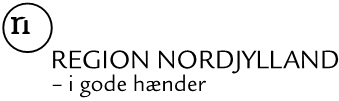 Tinglysning af deklaration om undersøgelsesboringerlok.navn.    Tinglysningen af deklarationen om undersøgelsesboringer på din / jeres ejendom matr.nr. matr. nr. + ejerlav, beliggende adresse er nu gennemført. Region Nordjylland, Jord og Vand, sender dig / jer hermed en kopi af deklarationen.Erstatningsbeløbet på erstatningsbeløb kr. til godtgørelse for ulemper og servitut-pålæg overføres snarest til din / jeres nem-konto.Med venlig hilsensagsbehtitelVedlagt:	Kopi af deklarationOplysningsark til grundejer – underretning om behandling af personoplysninger efter Databeskyttelsesforordningen (EU-forordning 2016/679)Kopi til:	kommune Kommune, Teknisk ForvaltningNavnAdresse 1Adresse 2Postnr. Og by